T.C.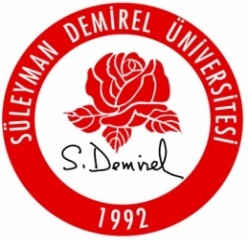 SÜLEYMAN DEMİREL ÜNİVERSİTESİMÜHENDİSLİK VE DOĞA BİLİMLERİ FAKÜLTESİ
ZORUNLU STAJ BAŞVURU FORMUİlgili makama,
Bilgisayar Mühendisliği Bölümü öğrencilerinin öğrenim süresi sonuna kadar kuruluş ve işletmelerde staj yapma zorunluluğu vardır. Aşağıda bilgileri yer alan öğrencimizin stajını ...……. iş günü süresiyle kuruluşunuzda yapmasında göstereceğiniz ilgiye teşekkür eder, çalışmalarınızda başarılar dileriz.ÖĞRENCİ BİLGİLERİÖĞRENCİNİN NÜFUS KAYIT BİLGİLERİ STAJ YAPILAN FİRMA BİLGİLERİ	(Bu bölüm staj başvurusu kabul edildikten sonra doldurulacaktır.)ÖNEMLİ NOT: “Zorunlu Staj Formu” Staja başlama tarihinden en az 10 gün önce eksiksiz doldurularak Fakültenin Muhasebe Servisine teslim edilmesi zorunludur. Teslim edilecek form 1 asıl nüsha olarak(fotokopi değil) hazırlanır. 5510 sayılı kanunun 5/b ve 87/e fıkrası gereğince staj yapan öğrencinin Sosyal Güvenlik Kurumuna, İş Kazası ve Meslek Hastalığı için sigortalı girişi staja başlangıç gününden bir gün önce yapılacak ve pirimi üniversitemiz tarafından ödenecektir. 	Belge üzerindeki bilgilerin doğru olduğunu bildirir, staj yapacağımı taahhüt ettiğim adı geçen firma ile ilgili staj evraklarının hazırlanmasını saygılarımla arz ederim. Belge üzerindeki bilgilerin doğru olduğunu bildirir, staj yapacağımı taahhüt ettiğim adı geçen firma ile ilgili staj evraklarının hazırlanmasını saygılarımla arz ederim. Belge üzerindeki bilgilerin doğru olduğunu bildirir, staj yapacağımı taahhüt ettiğim adı geçen firma ile ilgili staj evraklarının hazırlanmasını saygılarımla arz ederim. Adı Soyadı          Tarih: ... / ... / 20......Öğrenci Numarası            Öğrenci İmzasıÖğretim Yılı20...... / 20......Öğrenci İmzasıTelefon Numarası      Öğrenci İmzasıE-posta adresi   Öğrenci İmzasıİkametgah Adresi(Staj Yapılacak İldeki Adres)Öğrenci İmzasıİSG Sertifikası var mı?Öğrenci İmzasıAdıNüfusa Kayıtlı Olduğu İlSoyadıİlçeBaba AdıMahalle- KöyAna AdıCilt NoDoğum YeriAile Sıra NoDoğum TarihiSıra NoT.C. Kimlik NumarasıVerildiği Nüfus DairesiNüfusCüzdan Seri NoVeriliş NedeniS.S.K. NoVeriliş TarihiAskerlik DurumuFirma Adı / ÜnvanıStaja Başlama Tarihi ... / ... / 20......AdresiStaja Başlama Tarihi ... / ... / 20......Üretim / Hizmet AlanıStaj Bitiş Tarihi... / ... / 20......Telefon NoStaj Bitiş Tarihi... / ... / 20......Faks NoToplam Staj Süresi......... İş GünüE-posta AdresiToplam Staj Süresi......... İş GünüWeb AdresiToplam Staj Süresi......... İş GünüFirma / İmza / KaşeFirma / İmza / KaşeFirma / İmza / KaşeFirma / İmza / KaşeBÖLÜM STAJ ONAYISGK İŞE GİRİŞ BİLDİRGESİNİ DEKANLIK MUHASEBE SERVİSİNDE YAPTIRINIZKaşe/İmzaTarih:Tarih: ...... / ...... / 20.........Staj Komisyon Başkanı (Kaşe-İmza)Kaşe/İmzaTarih:SGK İŞE GİRİŞ BİLDİRGESİNİ DEKANLIK MUHASEBE SERVİSİNDE YAPTIRINIZKaşe/İmzaTarih: